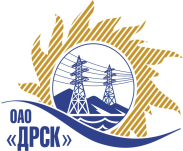 Открытое акционерное общество«Дальневосточная распределительная сетевая  компания»(ОАО «ДРСК»)Протокол заседания Конкурсной комиссии по вскрытию поступивших на конкурс № 36027 конвертовг. БлаговещенскПредмет конкурса:«Баковый элегазовый выключатель 110 кВ со встроенными трансформаторами тока» для филиала ОАО «ДРСК» - « ПЭС».
Плановая стоимость: 29 000 000 руб. без НДСПРИСУТСТВОВАЛИ:Три члена постоянно действующей Закупочной комиссии ОАО «ДРСК» 2 уровняВопросы заседания Конкурсной комиссии:На конкурс было представлено 5 Конкурсных заявок, конверты с которыми были размещены в электронном виде на Торговой площадке Системы B2B-ESV.Вскрытие конвертов было осуществлено в электронном сейфе организатора конкурса на Торговой площадке Системы B2B-ESV автоматически.Дата и время начала процедуры вскрытия конвертов с Конкурсными заявками: 08:00 12.07.2013 г.Место проведения процедуры вскрытия конвертов с Конкурсными заявками: Торговая площадка Системы B2B-ESV.В конвертах обнаружены Конкурсные заявки следующих претендентов на участие в конкурсе:Решили:Утвердить протокол заседания закупочной комиссии по вскрытию конвертов, поступивших на запрос предложений.Ответственный секретарь Закупочной комиссии 2 уровня	Моторина О.А.Технический секретарь Закупочной комиссии 2 уровня	Терёшкина Г.М.№ 366/МТПиР-В15.07.2013№Наименование претендента на участие в конкурсе и его адресПредмет и общая цена заявки на участие в конкурсе1ЗАО "Дальневосточная электротехническая компания" (Россия, г.Хабаровск, ул.Ангарская, 7, оф. 29)Предмет конкурсной заявки: «Баковый элегазовый выключатель 110 кВ со встроенными трансформаторами тока»».
Существенные условия: Срок поставки: до 01.03.2014г. Условия оплаты: 100% до 01.04.2014г. Гарантийный срок: 5 лет. При условии шеф-монтажа завода-изготовителя. Срок службы до списания-30 лет. Предложение действительно: до 20.10.2013г. Конкурсное обеспечение: ЭБГ № 4776 от 11.07.2013г. на сумму 580 тыс. руб.
Цена: 27 893 600,00 руб. (Цена без НДС)2Закрытое акционерное общество "НПК Эллирон" (121165, г. Москва, Кутузовский проспект, дом 35, офис 1.)Предмет конкурсной заявки: «Баковый элегазовый выключатель 110 кВ со встроенными трансформаторами тока»».
Существенные условия: Срок поставки/отгрузки: 150 дней с момента заключения договора, но не позднее 1 марта 2014г. Условия оплаты: до 01.04.2014г. Гарантийный срок: 5 лет. Предложение действительно: до 12.10.2013г. Конкурсное обеспечение: БГ № 378/21 от 11.07.2013г. на сумму 580 тыс. руб.
Цена: 26 643 898,30 руб. (Цена без НДС)3Общество с ограниченной ответственностью "СпецРемСтрой" (680038, Хабаровский край, г. Хабаровск, ул. Знаменщикова, д. 3, пом. 1 (6-12))Предмет конкурсной заявки: «Баковый элегазовый выключатель 110 кВ со встроенными трансформаторами тока».
Существенные условия: Срок поставки/отгрузки: до 1 марта 2014г. Условия оплаты: 100% до 01.04.2014г. Гарантийный срок: 5 лет, при условии шеф-монтажа завода-изготовителя. Срок службы до списания: 30 лет. Предложение действительно: до 20.10.2013г. Конкурсное обеспечение: не предоставлено.
Цена: 28 726 309,32 руб. (Цена без НДС)4Общество с ограниченной ответственностью "Энергия-М" (182113, Россия, Псковская область, г. Великие Луки, ул. Строителей, д. 10)Предмет конкурсной заявки: «Баковый элегазовый выключатель 110 кВ со встроенными трансформаторами тока».
Существенные условия: Срок поставки/отгрузки: до 1 марта 2014г. Условия оплаты: до 01.05.2014г. Гарантийный срок:36 месяцев после ввода в эксплуатацию(по ГОСТ 52565-2006). Предложение действительно: до 01.11.2013г. Конкурсное обеспечение: п/п № 190 от 09.07.2013г. на сумму 580 тыс. руб.
Цена: 28 999 000,00 руб. (Цена без НДС)5Общество с ограниченной ответственностью "Электротехническая компания "Энерготранс" (680054, г. Хабаровск, ул. Трехгорная 8)Предмет конкурсной заявки: «Баковый элегазовый выключатель 110 кВ со встроенными трансформаторами тока»
Существенные условия: Срок поставки/отгрузки: до 1 марта 2014г. с правом досрочной поставки. Условия оплаты: в течение 30 дней с даты получения продукции грузополучателем. Гарантийный срок:5 лет с даты ввода в эксплуатацию, но не более 5,5 с даты поставки. Предложение действительно: до 13.09.2013г. Конкурсное обеспечение: ЭБГ № 4759 от 08.07.2013г. на сумму 580 тыс. руб.
Цена: 23 743 050,87 руб. (Цена без НДС)